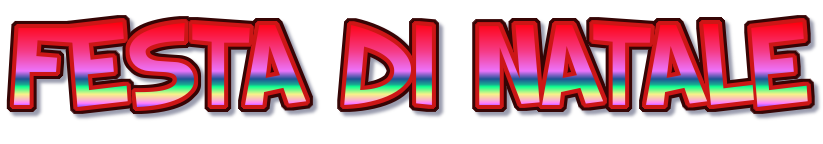 19 DICEMBRE  2019Come ogni anno la scuola organizza una festa per intrattenere i piccoli degenti, con uno spettacolo di Monica Morini e un buffet offerto da ASEOP e con il contributo delle mamme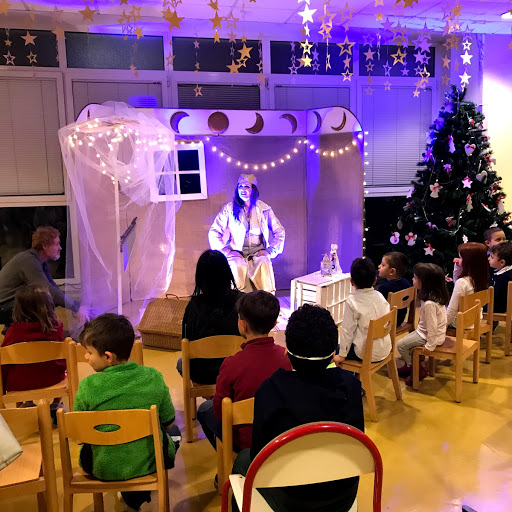 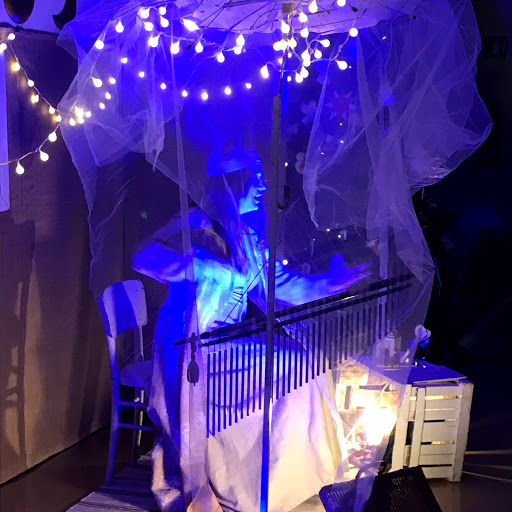 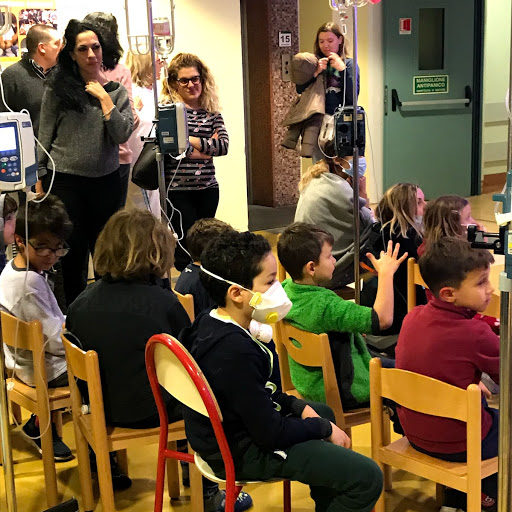 